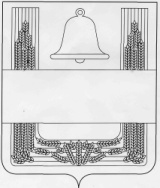 
ЛИПЕЦКАЯ ОБЛАСТЬ ПОСТАНОВЛЕНИЕАДМИНИСТРАЦИИ ХЛЕВЕНСКОГОМУНИЦИПАЛЬНОГО РАЙОНА   23 мая 2022г.                                 с. Хлевное                                            № 185О внесении изменений в постановлениеадминистрации Хлевенского муниципальногорайона от 26 февраля 2016 года  №68«О создании административной комиссии Хлевенского муниципального района»В  связи с кадровыми изменениями и в соответствии с Законом Липецкой области от 31.08.2004 №120-ОЗ «Об административных комиссиях и наделении органов местного самоуправления государственными полномочиями по образованию и организации деятельности административных комиссий, составлению протоколов об административных правонарушениях» администрация района ПОСТАНОВЛЯЕТ:Внести  в постановление администрации Хлевенского муниципального района от 26 февраля 2016 года  №68 «О создании административной комиссии   Хлевенского муниципального района» (в ред. постановления от 30 сентября 2016 год  №303, от 30 января 2017 года  №49, от 04 сентября 2017 года  №459, от 16 апреля 2019 года  №141, от  22 июня 2021 года          №227, от 23 декабря 2021 года №534)  следующие изменения:приложение №1 к постановлению изложить в новой  редакции (прилагается).Глава администрации района                                                     А.И. ПлотниковЛарина2-17-99Приложение №1  к постановлению администрации Хлевенского муниципального района «О внесении изменений в постановление администрации Хлевенского муниципального района от 26 февраля 2016 года №68 «О создании административной комиссии Хлевенского муниципального района»СОСТАВадминистративной комиссии  Хлевенского муниципального районаФИОДолжностьПожидаев Владимир Анатольевичзаместитель главы администрации района,   председатель комиссииДедов Александр Ивановичзаместитель начальника Отд МВД России по Хлевенскому району, заместитель председателя комиссии (по согласованию);Ларина Ирина Викторовнаглавный специалист-эксперт административной комиссии Хлевенского муниципального района, ответственный секретарьЛарина Оксана Николаевнаглавный специалист-эксперт отдела экономики и развития малого бизнеса  администрации районаЮрченко Ирина Николаевнаначальник отдела строительства и   архитектуры администрации районаКодацкая Людмила  Владимировнаначальник отдела организационно-контрольной и кадровой работы администрации районаСушкова Наталья Николаевна    заместитель начальника отдела земельных и имущественных отношений администрации районаСичинава Кристина Анатольевнаглавный специалист-эксперт юридического отдела администрации районаМельников Александр Евгеньевичкомандир отдельного спасательного поста №1 с.Дмитряшевка ОКУ «Управление ГПСС Липецкой области»(по согласованию)Донских Игорь Анатольевичзаместитель командира отдельного спасательного поста №16 с. Синдякино   ОКУ «Управление ГПСС Липецкой области» (по согласованию)Рыжков Павел Владимировичначальник  межрайонной поисково – спасательной службы №5 ПСО на ВО  ОКУ «Управление ГПСС Липецкой области» (по согласованию)